Plovimo s darovitima! Ako si darovit učenik, događat će ti se: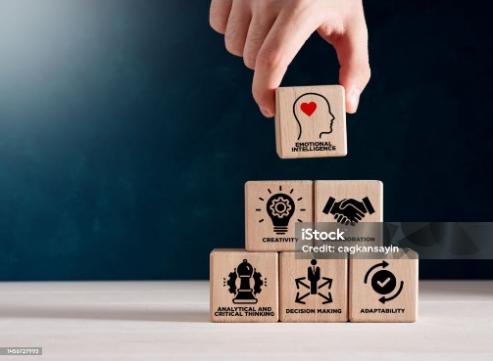 da ti je sve prelagano i predugo trajeda si nestrpljiv s vršnjacima jer su spori ili te ne razumijuda radiš s pola snage jer s u zadatci prelagani, a zadaće predosadneda si odsutan pod satom jer si zaokupljen pitanjima o smislu života i postanku svemira.Ako si darovit učenik događat će ti se i ovo:da ćeš više uživati u učenju, otkrivanju i stjecanu znanja od druge djeceda ćeš učiti brzo i s neobjašnjivom lakoćomda ćeš uživati u zahtjevnim problemskim zadatcima.Je li moje dijete darovito?Strastveni čitač koji guta knjige, stripove i druge tekstove, lakše i brže uočava uzročno posljedične veze u tekstu, brzo i s lakoćom usvaja nove pojmove i riječi, stvara priče, pjesme, slikovnice, igrokaze; izrađuje križaljke, kvizove i zagonetke, smišlja igre riječima – to je Vaše darovito dijete. Kreativan sam – brzo razmišljam i stvaram mnoštvo ideja, crtam izume, izrađujem nešto od neoblikovanog materijala, stvari oko sebe vidim iz drugačijih, ponekad neobičnih kutova, na duhovit način pristupam uobičajenim situacijama, sklon sam maštanju i sanjarenju, iznimno sam predan i ne odustajem u ostvarivanju zamišljen ideje. Jeste li znali?Da darovite djece ima 3 – 5% u populaciji, ali većina njih ne ostvari svoje potencijale?Kako je biti roditelj darovitog djeteta?   Biti roditelj darovitog djeteta velik je izazov u kojemu često zatreba savjet, razumijevanje i potpora. Neki roditelji nerado prihvaćaju da je njihovo dijete darovito … … iz obzira prema drugom djetetu koje nije darovito,    … bojeći se odgovornosti u odgoju darovitog djeteta…       … iz straha da okruženje ne pomisli kako se „prave važni“.Ako mislite……da će daroviti učenici uspjeti sami od sebe i bez naše potpore… …da svi daroviti učenici vole školu i imaju odlične ocjene…   …da su daroviti učenici dobri baš u svemu…     …da su daroviti učenici plod svojih ambicioznih roditelja…      …malena je vjerojatnost da ste u pravu. To su mahom naše predrasude (Cvetković – Lay, 2015.).Savjeti darovitimaNema više usamljenih genijalaca. Stvori mrežu srodnih duša. Nikada ne kritiziraj sljedeću prepreku - dok ju ne preskočiš. Kad neki posao započenš, dovedi ga do kraja. Uzimaj svako znanje koje ti se nudi. Nikada ne znaš za što će ti biti potrebno. Literatura: Cvetković - Lay, J. (2002.), Darovito je, što ću sa sobom? Cvetković - Lay, J. (2004.), Darovito je, što ću s njim? Cvetković - Lay, J. (2021.), Priručnik za razvoj kompetencija učiteljaKatarina Pleić: prof. mentor